MODELO DE  RELATÓRIO A SER ENTREGUECapa;    Folha de rosto;Formulário de Matrícula na disciplina de Estágio na Prática Docente (1 via PPGCS, 1 via coordenação do curso e 1 via no relatório);Plano de ensino da disciplina;Plano de aulas ministradas;Parecer descritivo da avaliação do aluno estagiário pelo professor responsável pela disciplina. Material didático utilizado e distribuído em sala de aula (roteiros de aula prática, textos, slides minimizados, etc);1. MODELO DE CAPA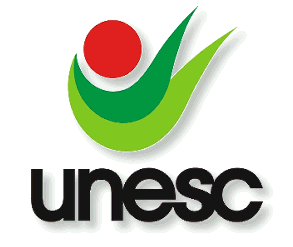 UNIVERSIDADE DO EXTREMO SUL CATARINENSE - UNESCPROGRAMA DE PÓS-GRADUAÇÃO EM CIÊNCIAS DA SAÚDE - PPGCSRELATÓRIO DO ESTÁGIO NA PRÁTICA DOCENTENOME DO PÓS-GRADUANDOCRICIÚMA, DATA2. MODELO DE FOLHA DE ROSTOUNIVERSIDADE DO EXTREMO SUL CATARINENSE - UNESCPROGRAMA DE PÓS-GRADUAÇÃO EM CIÊNCIAS DA SAÚDE - PPGCSRELATÓRIO DO ESTÁGIO NA PRATICA DOCENTENOME DO PÓS-GRADUANDORelatório de Estágio apresentado para cumprimento parcial da disciplina de Estágio na prática Docente (I)/(II) do Curso de Mestrado/Doutorado em Ciências da Saúde da Universidade do Extremo Sul Catarinense.Professor responsável pelo Estágio no Curso de graduação: CRICIÚMA, DATA3. FORMULÁRIO DE MATRÍCULA NA DISCIPLINA DE ESTÁGIO NA PRÁTICA DOCENTE UNIVERSIDADE DO EXTREMO SUL CATARINENSE – UNESCPrograma de Pós-Graduação em Ciências da Saúde - PPGCSRecomendado pela CAPES – Homologado pelo CNE – Portaria Nº 1.919 de 03.06.2005FORMULÁRIO DE MATRÍCULA NA DISCIPLINA DE ESTÁGIO NA PRÁTICA DOCENTEInformamos à Coordenação do PPG Ciências da Saúde da UNESC, assim como ao professor da disciplina Estágio na Prática Docente (I ou II) que estarei iniciando o “Estágio na Prática Docente” conforme cronograma abaixo, tendo o conhecimento e aprovação do coordenador do curso de graduação, assim como o do meu orientador e do professor responsável pela disciplina. Observação: o aluno deve estar ciente de que, como pré-requisito para o estágio na prática docente (I ou II), deverá ter cursado a disciplina de Metodologia de Ensino Superior, bem como realizar um curso de planejamento de aula ofertado pela disciplina de Estágio na Prática Docente I e II, realizado antes do aluno iniciar o estágio em sala de aula. Obs.: O “Estágio na Prática Docente I deve ter no mínimo 15 horas e o Estágio na Prática Docente II deve ter no mínimo 30 horas.”Criciúma (SC), DIA de MÊS de ANO.4. PLANO DE ENSINODe acordo com o documento disponibilizado pelo professor responsável pela disciplina.5. MODELO DE PLANO DE AULA 6. PARECER DESCRITIVO DA AVALIAÇÃO DO ALUNO ESTAGIÁRIO PELO PROFESSOR RESPONSÁVEL PELA DISCIPLINA ____________________________________________________________________________________________________________________________________________________________________________________________________________________________________________________________________________________________________________________________________________________________________________________________________________________________________________________________________________________________________________________________________________________________________________________________________________________________________________________________________________________________________________________AssinaturaProf. NOME DO PROFESSOR      Professor responsável pela disciplina de NOME 7. MATERIA DIDÁTICO ANEXAR AQUI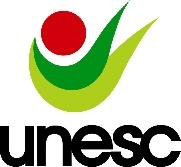 DataHorárioCurso de GraduaçãoDisciplinaHora/Aula___________________________________AssinaturaProf. Dr. NOME DO PROFESSOR        Orientador do PPGCS___________________________________AssinaturaProf. Dr. NOME DO PROFESSOR      Professor de Estagio na Prática Docente (I ou II)___________________________________AssinaturaProf. NOME DO PROFESSORCoordenador do Curso de NOME___________________________________AssinaturaProf. NOME DO PROFESSOR      Professor responsável pela disciplina de NOME___________________________________AssinaturaProf. NOME DO PROFESSORCoordenador de PPGCS ___________________________________AssinaturaNOME DO ESTAGIÁRIOAluno do PPGCS                             PLANO DE AULA                         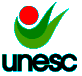                              PLANO DE AULA                                                      PLANO DE AULA                                                      PLANO DE AULA                         1. Identificação da disciplina1. Identificação da disciplina1. Identificação da disciplina1. Identificação da disciplinaDisciplina: Código: Carga horária:Data:Período de estudo:Professor(a):2.  Conteúdo2.  Conteúdo2.  Conteúdo2.  Conteúdo3. Objetivos de aprendizagem3. Objetivos de aprendizagem3. Objetivos de aprendizagem3. Objetivos de aprendizagem4. Metodologia4. Metodologia4. Metodologia4. Metodologia5. Atividades em período correspondete à aula5. Atividades em período correspondete à aula5. Atividades em período correspondete à aula5. Atividades em período correspondete à aula6. Avaliação6. Avaliação6. Avaliação6. Avaliação7. Referências7. Referências7. Referências7. Referências